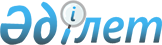 О представлении председателя Сарыаркинского районного суда города Астаны о признании неконституционной статьи 36 Закона Республики Казахстан "О нормативных правовых актах"Постановление Конституционного Совета Республики Казахстан от 29 октября 1999 года N 20/2



      Конституционный Совет Республики Казахстан в составе Председателя Кима Ю.А., членов Совета Бусурманова Ж.Д., Есенжанова А., Омарханова К.А. и Шопина В.Д. с участием: 



      субъекта обращения - председателя Сарыаркинского районного суда города Астаны Курмановой Д.К.; 



      представителей Верховного Суда и Генеральной прокуратуры Республики Тусупбекова Р.Т. и Еримбетова С.С.; 



      в открытом заседании рассмотрел обращение председателя Сарыаркинского районного суда города Астаны о соответствии Конституции Республики Казахстан 
 статьи 36 
 Закона Республики Казахстан "О нормативных правовых актах". 



      Изучив имеющиеся материалы, заслушав сообщение докладчика Омарханова К.А., выступления субъекта обращения и приглашенных участников заседания, Конституционный Совет Республики Казахстан установил: 



      1. В Конституционный Совет Республики Казахстан 6 октября 1999 года поступило представление председателя Сарыаркинского районного суда города Астаны о признании неконституционной 
 статьи 36 
 Закона Республики "О нормативных правовых актах". 



      Поводом для обращения стало находящееся в производстве Сарыаркинского райсуда уголовное дело по обвинению Колмыкова В.П. в совершении преступления, предусмотренного частью первой статьи 259 Уголовного кодекса Республики Казахстан (незаконное приобретение и хранение наркотических средств в крупном размере). 



      Сомнение у суда возникло в связи с применением к Колмыкову положений 
 Закона 
 Республики Казахстан "Об амнистии в связи с Годом единства и преемственности поколений", а также некоторых норм Конституции Республики и Закона "О нормативных правовых актах". 



      В соответствии с пунктом 2 статьи 62 Конституции законы вступают в силу после их подписания Президентом Республики. Вместе с тем, в подпункте 1) пункта 1 статьи 36 Закона  "О нормативных правовых актах" указано, что законы вводятся в действие по истечении десяти календарных дней после их первого официального опубликования. 



      Соответствующее конституционное положение предусматривает легитимность Закона об амнистии с 13 июля 1999 года, тогда как подпункт 1) пункта 1 статьи 36 Закона "О нормативных правовых актах" - с 8 августа текущего года, поскольку акт амнистии впервые опубликован в газете "Егемен Казакстан" 28 июля 1999 года. 



      Нормы Закона об амнистии действуют на уголовные дела о преступлениях, совершенных до вступления акта амнистии в силу и подпадающих под его юрисдикцию. 



      В связи с изложенным уголовное преследование Колмыкова в первом случае не подлежит прекращению по акту амнистии, во втором - подлежит в установленном законодательством порядке, так как обвиняемый совершил преступление 2 августа 1999 года. 



      Верховный Суд и Генеральная прокуратура Республики 1 сентября текущего года в своем письме дали разъяснение нижестоящим судам и прокурорам о том, что 
 Закон 
 "Об амнистии в связи с Годом единства и преемственности поколений" приобретает юридическую силу с 13 июля, а вводится в действие с 8 августа 1999 года. 



      Сарыаркинский райсуд считает, что вышеупомянутая норма 
 Закона 
 "О нормативных правовых актах" и инструктивное письмо Верховного Суда и Генпрокуратуры противоречат требованиям статьи 62 Конституции и ущемляют права и свободы граждан, предусмотренные пунктом 1 статьи 14 и пунктом 1 статьи 39 Конституции Республики, в связи с чем в своем представлении ставит вопрос о признании их неконституционными. 



      2. Рассмотрение представления и вынесение итогового решения по предмету обращения возможно лишь после истолкования некоторых норм Конституции Республики. 



      В пунктах 2 и 8 статьи 62 Конституции Республики использованы термины "вступают в силу" и "введение в действие", которые несут различные смысловые нагрузки и обозначают неравнозначные понятия. 



      Законопроект, рассмотренный и одобренный Мажилисом, а затем принятый Сенатом Парламента Республики в порядке, установленном пунктом 4 статьи 61 Конституции, становится законом. Однако это не означает, что ему придан полный статус закона, поскольку обретение им соответствующей юридической силы возможно лишь после подписания закона Главой государства, о чем говорится в пункте 2 статьи 62 Конституции. 



      Подписание закона Президентом Республики свидетельствует о том, что он приобрел завершенную юридическую форму, занял свое место в иерархии нормативных правовых актов и влился в правовую систему государства. Сам факт обретения законом юридической силы еще не означает начало регулирования общественных отношений и поэтому не может повлечь ожидаемых правовых последствий, то есть это недействующий закон. На указанном этапе еще рано говорить об окончании законодательного процесса. 



      Конституционная процедура предусматривает обязательное обнародование законов. Это следует из подпункта 2) статьи 44 Конституции, устанавливающего конституционную обязанность Главы государства обнародовать подписанный им закон. Указанная стадия является завершающей в законотворческом процессе, после чего можно говорить о возможности реализации закона, то есть о фактическом введении в действие юридической силы закона. 



      Об этом прямо говорится и в пункте 4 статьи 4 Конституции: "Все законы ... публикуются. Официальное опубликование нормативных правовых актов, касающихся прав, свобод и обязанностей граждан, является обязательным условием их применения". 



      Соотношение и взаимосвязь различных конституционных норм зависит от структуры Конституции Республики. 



      Конституция изложена таким образом, что в разделе 1 "Общие положения" закреплены основы конституционного строя, основные конституционные принципы организации деятельности Республики и другие основополагающие установления (к этому разделу относится статья 4). Нормы данного раздела обладают приоритетом по отношению к другим конституционным нормам (в частности, по отношению к статье 62, содержащейся в разделе IV). Это основополагающий принцип не только для конституционных норм, но и для всей системы действующего права Республики. 



      Из вышеизложенного следует, что закон может быть применен (введен в действие) только лишь после обнародования в виде опубликования. Это означает, что закон начинает регулировать правовые отношения и порождать определенные юридические последствия только после его введения в действие. А порядок введения в действие законодательных актов регламентируется специальным законом (пункт 8 статьи 62 Конституции). 



      3. Специальным актом регулирующим вопросы порядка разработки, представления, обсуждения, введения в действие и опубликования законодательных и иных нормативных актов Республики является Закон "О нормативных правовых актах". Согласно подпункту 1) пункта 1 
 статьи 36 
 вышеупомянутого законодательного акта законы вводятся в действие по истечении десяти календарных дней после их первого официального опубликования, если в самих актах или актах о введении их в действие не указаны иные сроки. 



      Данная норма не противоречит требованиям Конституции Республики. 



      4. Закон Республики Казахстан "Об амнистии в связи с Годом единства и преемственности поколений" вступил в силу согласно пункта 2 статьи 62 Конституции Республики Казахстан после его подписания Президентом Республики 13 июля 1999 года. Это означает, что настоящий закон прошел все законодательные процедуры и обрел юридическую силу. Тем самым он определил временные границы учета совершенных физическими лицами преступлений, подпадающих под акт амнистии, т.е. до 13 июля 1999 года включительно. 



      Введение в действие 
 Закона 
 Республики Казахстан "Об амнистии в связи с Годом единства и преемственности поколений" начинается с момента истечения десяти календарных дней после его первого официального опубликования (8 августа 1999 года), так как в нем иные сроки не указаны. Данные временные параметры введения в действие уже приобретшего юридическую силу закона необходимы для принятия и осуществления соответствующих мер организационного и правового характера всеми ведомствами и органами государства, осуществляющими правоприменение этого закона. 



      5. Письмо Председателя Верховного Суда и исполняющего обязанности Генерального Прокурора от 1 сентября 1999 года, названное в представлении председателя Сарыаркинского райсуда инструкцией, не отвечает требованиям, предъявляемым Законом "О нормативных правовых актах" к такому виду производных актов, и поэтому не может относиться к нормативным правовым актам. 



      В соответствии с пунктом 2 статьи 72 и статьей 78 Конституции Республики Конституционный Совет считает, что в его компетенцию не входит рассмотрение указанного документа межведомственного характера. 



      6. В ходе подготовки и изучения материалов конституционного производства возникло сомнение в части соответствия казахского текста пунктов 2 и 8 статьи 62 и пункта 4 статьи 4 Конституции Республики вариантам на русском языке, в связи с чем была назначена научно- лингвистическая экспертиза, производство которой было поручено ученым, специализирующимся в области казахского языка. 



      В своем экспертном заключении ученые-языковеды отметили, что согласно положениям нормативной грамматики, а также с учетом специфики и закономерностей грамматических и лексических средств казахского языка, казахский вариант подвергнутых анализу норм Конституции полностью передает точность и логику, тонкости и полноту юридического понимания категорий "вступает в силу" и "вводятся в действие", учитывает нетождественность этих понятий. Не усмотрели они противоречий также и в казахском и русском текстах соответствующих норм 
 Закона 
 "О нормативных правовых актах". 



      На основании изложенного и руководствуясь пунктом 2 статьи 72 Конституции Республики Казахстан и подпунктом 1) пункта 4 статьи 17, статьями 32, 33 и 37 Указа Президента Республики Казахстан, имеющего силу конституционного закона, "О Конституционном Совете Республики Казахстан", Конституционный Совет Республики Казахстан постановляет: 



      1. Признать статью 36 Закона Республики Казахстан "О нормативных правовых актах" в части введения в действие законов, указов Президента и постановлений Правительства Республики Казахстан соответствующей нормам Конституции Республики Казахстан. 



      2. В соответствии с пунктом 3 статьи 74 Конституции Республики Казахстан постановление вступает в силу со дня его принятия и не подлежит обжалованию, является общеобязательным и окончательным на всей территории Республики с учетом случаев, предусмотренных пунктом 4 статьи 73 Конституции Республики Казахстан. 


     Председатель




     Конституционного Совета




     Республики Казахстан

  

					© 2012. РГП на ПХВ «Институт законодательства и правовой информации Республики Казахстан» Министерства юстиции Республики Казахстан
				